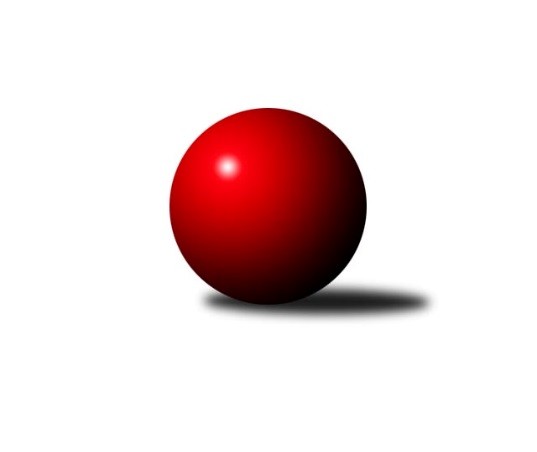 Č.21Ročník 2009/2010	25.3.2010Nejlepšího výkonu v tomto kole: 2482 dosáhlo družstvo: TJ Unie Hlubina COkresní přebor Ostrava  2009/2010Výsledky 21. kolaSouhrnný přehled výsledků:TJ Sokol Dobroslavice˝B˝	- TJ Sokol Michálkovice ˝B˝	2:14	2261:2454		22.3.TJ Unie Hlubina˝D˝	- TJ Unie Hlubina˝B˝	3:13	2404:2466		23.3.TJ VOKD Poruba˝E˝	- TJ VOKD Poruba C	2:14	2338:2431		24.3.SKK Ostrava C	- TJ Unie Hlubina E	14:2	2365:2199		24.3.TJ Sokol Bohumín˝C˝	- TJ Sokol Michálkovice˝C˝	16:0	2462:2204		25.3.TJ Unie Hlubina C	- TJ Sokol Bohumín D	11:5	2482:2386		25.3.Tabulka družstev:	1.	TJ Sokol Michálkovice ˝B˝	19	16	1	2	226 : 78 	 	 2443	33	2.	TJ Unie Hlubina C	19	12	1	6	189 : 115 	 	 2377	25	3.	TJ Unie Hlubina˝B˝	19	12	1	6	173 : 131 	 	 2345	25	4.	SKK Ostrava C	19	10	2	7	180 : 124 	 	 2305	22	5.	TJ VOKD Poruba C	20	10	2	8	182 : 138 	 	 2351	22	6.	TJ Sokol Bohumín˝C˝	19	9	3	7	170 : 134 	 	 2336	21	7.	TJ Sokol Dobroslavice˝B˝	19	10	1	8	157 : 147 	 	 2349	21	8.	TJ Unie Hlubina˝D˝	19	8	2	9	140 : 164 	 	 2236	18	9.	TJ VOKD Poruba˝E˝	18	7	2	9	137 : 151 	 	 2324	16	10.	SKK Ostrava˝D˝	19	7	2	10	134 : 170 	 	 2300	16	11.	TJ Unie Hlubina E	20	8	0	12	129 : 191 	 	 2239	16	12.	TJ Sokol Michálkovice˝C˝	20	4	1	15	92 : 228 	 	 2241	9	13.	TJ Sokol Bohumín D	20	3	0	17	91 : 229 	 	 2237	6Podrobné výsledky kola:	 TJ Sokol Dobroslavice˝B˝	2261	2:14	2454	TJ Sokol Michálkovice ˝B˝	Pavel Babiš	 	 182 	 202 		384 	 0:2 	 398 	 	210 	 188		Pavel Čech	Anna Dufková	 	 136 	 170 		306 	 0:2 	 413 	 	202 	 211		Jan Zych	Karel Ridl	 	 185 	 190 		375 	 0:2 	 421 	 	208 	 213		Zdeněk Zhýbala	Martin Třečák	 	 189 	 187 		376 	 0:2 	 378 	 	204 	 174		Oldřich Bidrman	Miroslav Svider	 	 194 	 190 		384 	 0:2 	 420 	 	215 	 205		Daniel Dudek	Karel Kuchař	 	 216 	 220 		436 	 2:0 	 424 	 	223 	 201		Petr Jurášekrozhodčí: Nejlepší výkon utkání: 436 - Karel Kuchař	 TJ Unie Hlubina˝D˝	2404	3:13	2466	TJ Unie Hlubina˝B˝	Anna Kaňová	 	 174 	 206 		380 	 0:2 	 381 	 	183 	 198		Stanislav Navalaný	Hana Vlčková	 	 200 	 217 		417 	 2:0 	 410 	 	219 	 191		Petr Foniok	Jiří Břeska	 	 206 	 202 		408 	 0:2 	 420 	 	208 	 212		Martin Ferenčík	František Sedláček	 	 214 	 195 		409 	 0:2 	 455 	 	259 	 196		Rudolf Riezner	Božena Olšovská	 	 191 	 195 		386 	 1:1 	 386 	 	193 	 193		Jiří Štroch	Alena Koběrová	 	 206 	 198 		404 	 0:2 	 414 	 	217 	 197		Roman Grünerrozhodčí: Nejlepší výkon utkání: 455 - Rudolf Riezner	 TJ VOKD Poruba˝E˝	2338	2:14	2431	TJ VOKD Poruba C	Zdeněk Mžik	 	 185 	 207 		392 	 0:2 	 401 	 	203 	 198		Pavel Hrabec	Petr Číž	 	 176 	 176 		352 	 0:2 	 392 	 	193 	 199		Roman Klímek	Václav Boháčik	 	 200 	 188 		388 	 0:2 	 401 	 	202 	 199		Helena Hýžová	Milan Pčola	 	 205 	 216 		421 	 2:0 	 405 	 	207 	 198		Jaroslav Hrabuška	Jakub Hájek	 	 185 	 212 		397 	 0:2 	 440 	 	216 	 224		Libor Žíla	Zdeněk Hebda	 	 199 	 189 		388 	 0:2 	 392 	 	193 	 199		Richard Šimekrozhodčí: Nejlepší výkon utkání: 440 - Libor Žíla	 SKK Ostrava C	2365	14:2	2199	TJ Unie Hlubina E	Miroslav Futerko	 	 210 	 205 		415 	 2:0 	 368 	 	176 	 192		Michaela Černá	Miroslav Heczko	 	 209 	 187 		396 	 2:0 	 350 	 	172 	 178		Veronika Štěrbová	Tomáš Kubát	 	 204 	 198 		402 	 2:0 	 361 	 	196 	 165		Oldřich Neuverth	Václav Oleksiak	 	 185 	 198 		383 	 2:0 	 337 	 	176 	 161		Jan Petrovič	Jan Pavlosek	 	 214 	 178 		392 	 2:0 	 385 	 	220 	 165		Karel Svoboda	Rostislav Hrbáč	 	 177 	 200 		377 	 0:2 	 398 	 	195 	 203		Josef Kyjovskýrozhodčí: Nejlepší výkon utkání: 415 - Miroslav Futerko	 TJ Sokol Bohumín˝C˝	2462	16:0	2204	TJ Sokol Michálkovice˝C˝	Alfréd  Herman	 	 172 	 212 		384 	 2:0 	 342 	 	177 	 165		Radek Říman	René Světlík	 	 195 	 220 		415 	 2:0 	 394 	 	211 	 183		Jiří Řepecký	Pavel Plaček	 	 206 	 211 		417 	 2:0 	 348 	 	158 	 190		Karel Procházka	Lubomír Richter	 	 208 	 209 		417 	 2:0 	 366 	 	189 	 177		Antonín Okapa	Lucie Holeszová	 	 209 	 215 		424 	 2:0 	 380 	 	196 	 184		Josef Paulus	Libor Krajčí	 	 215 	 190 		405 	 2:0 	 374 	 	182 	 192		Jan Švihálekrozhodčí: Nejlepší výkon utkání: 424 - Lucie Holeszová	 TJ Unie Hlubina C	2482	11:5	2386	TJ Sokol Bohumín D	Lenka Raabová	 	 196 	 197 		393 	 0:2 	 400 	 	190 	 210		Jan Stuš	Josef Navalaný	 	 188 	 186 		374 	 0:2 	 388 	 	176 	 212		Hana Záškolná	Eva Marková	 	 217 	 201 		418 	 1:1 	 418 	 	210 	 208		Markéta Kohutková	Karel Kudela	 	 238 	 206 		444 	 2:0 	 389 	 	167 	 222		Andrea Rojová	Jiří Prokop	 	 216 	 245 		461 	 2:0 	 400 	 	195 	 205		Pavel Rozkoš	Václav Rábl	 	 192 	 200 		392 	 2:0 	 391 	 	187 	 204		Lukáš Modlitbarozhodčí: Nejlepší výkon utkání: 461 - Jiří ProkopPořadí jednotlivců:	jméno hráče	družstvo	celkem	plné	dorážka	chyby	poměr kuž.	Maximum	1.	Daniel Dudek 	TJ Sokol Michálkovice ˝B˝	421.97	283.6	138.4	3.0	6/6	(462)	2.	Zdeněk Zhýbala 	TJ Sokol Michálkovice ˝B˝	419.47	290.1	129.4	5.4	6/6	(449)	3.	Ivo Kovářík 	TJ Sokol Dobroslavice˝B˝	418.45	289.4	129.1	3.6	5/6	(457)	4.	Jiří Prokop 	TJ Unie Hlubina C	418.43	277.1	127.7	5.9	5/5	(461)	5.	Jan Zych 	TJ Sokol Michálkovice ˝B˝	417.78	285.6	132.1	4.4	6/6	(445)	6.	Lucie Holeszová 	TJ Sokol Bohumín˝C˝	415.33	285.2	130.1	5.4	4/5	(454)	7.	Martin Třečák 	TJ Sokol Dobroslavice˝B˝	414.94	285.4	129.6	4.6	6/6	(458)	8.	Jakub Hájek 	TJ VOKD Poruba˝E˝	409.44	281.5	128.0	5.5	5/5	(443)	9.	Petr Jurášek 	TJ Sokol Michálkovice ˝B˝	407.08	283.9	123.2	5.8	6/6	(460)	10.	Pavel Marek 	TJ Unie Hlubina C	406.96	286.0	121.0	6.2	5/5	(455)	11.	Rudolf Riezner 	TJ Unie Hlubina˝B˝	406.31	280.8	125.5	6.4	6/6	(455)	12.	Lumír Kocián 	TJ Sokol Dobroslavice˝B˝	406.31	282.0	124.3	7.1	6/6	(458)	13.	Zdeněk Roj 	TJ Sokol Bohumín D	404.40	275.7	128.7	6.0	4/6	(411)	14.	Ivo Herzán 	TJ Sokol Michálkovice ˝B˝	404.27	275.3	129.0	7.2	5/6	(443)	15.	Antonín Chalcár 	TJ VOKD Poruba C	403.55	287.6	116.0	7.0	5/6	(428)	16.	Karel Kudela 	TJ Unie Hlubina C	403.40	279.5	124.0	5.9	5/5	(444)	17.	Lenka Raabová 	TJ Unie Hlubina C	403.32	279.1	124.2	5.3	4/5	(442)	18.	Libor Žíla 	TJ VOKD Poruba C	403.25	283.8	119.4	8.1	6/6	(440)	19.	Roman Grüner 	TJ Unie Hlubina˝B˝	402.75	280.2	122.6	7.0	6/6	(434)	20.	Dalibor Hamrozy 	TJ Sokol Bohumín˝C˝	402.09	279.4	122.7	5.6	5/5	(438)	21.	Radmila Pastvová 	TJ Unie Hlubina˝D˝	401.34	277.4	123.9	6.6	4/5	(452)	22.	René Světlík 	TJ Sokol Bohumín˝C˝	401.09	275.4	125.6	5.9	5/5	(442)	23.	Karel Ridl 	TJ Sokol Dobroslavice˝B˝	400.98	280.2	120.8	7.6	5/6	(439)	24.	Karel Kuchař 	TJ Sokol Dobroslavice˝B˝	400.89	281.0	119.9	8.0	6/6	(436)	25.	Richard Šimek 	TJ VOKD Poruba C	398.70	279.3	119.4	6.9	6/6	(449)	26.	Miroslav Futerko 	SKK Ostrava C	397.98	279.0	119.0	6.8	6/6	(419)	27.	Roman Klímek 	TJ VOKD Poruba C	397.83	276.5	121.3	6.6	4/6	(433)	28.	Jaroslav Jurášek 	TJ Sokol Michálkovice˝C˝	397.74	277.9	119.8	6.9	5/6	(444)	29.	Jiří Koloděj 	SKK Ostrava˝D˝	397.63	274.9	122.7	7.7	6/6	(438)	30.	Miroslav Böhm 	SKK Ostrava˝D˝	397.59	278.9	118.7	6.9	6/6	(445)	31.	Petr Číž 	TJ VOKD Poruba˝E˝	396.64	277.9	118.7	7.4	5/5	(426)	32.	Václav Rábl 	TJ Unie Hlubina C	396.56	273.2	123.3	8.0	5/5	(458)	33.	Stanislav Navalaný 	TJ Unie Hlubina˝B˝	395.92	273.4	122.5	8.6	6/6	(444)	34.	Zdeněk Hebda 	TJ VOKD Poruba˝E˝	394.51	278.2	116.3	8.3	4/5	(433)	35.	Jaroslav Hrabuška 	TJ VOKD Poruba C	393.40	275.9	117.5	9.3	5/6	(432)	36.	Pavel Hrabec 	TJ VOKD Poruba C	392.23	280.4	111.8	6.4	5/6	(416)	37.	Josef Kyjovský 	TJ Unie Hlubina E	389.58	274.5	115.1	8.2	5/6	(447)	38.	Petr Tomaňa 	TJ Unie Hlubina C	389.54	280.1	109.4	9.4	4/5	(437)	39.	Josef Schwarz 	TJ Sokol Dobroslavice˝B˝	389.11	275.7	113.4	10.0	6/6	(413)	40.	Josef Vávra 	TJ Sokol Dobroslavice˝B˝	389.08	245.3	103.3	10.7	4/6	(436)	41.	Zdeněk Mžik 	TJ VOKD Poruba˝E˝	388.93	280.9	108.0	10.5	4/5	(426)	42.	Jiří Řepecký 	TJ Sokol Michálkovice˝C˝	388.63	280.6	108.0	10.0	4/6	(403)	43.	Pavel Plaček 	TJ Sokol Bohumín˝C˝	386.75	273.7	113.1	8.7	4/5	(422)	44.	Alena Koběrová 	TJ Unie Hlubina˝D˝	386.64	273.1	113.5	7.2	5/5	(431)	45.	Karel Svoboda 	TJ Unie Hlubina E	386.10	272.0	114.1	9.9	6/6	(462)	46.	Oldřich Stolařík 	SKK Ostrava C	385.68	269.4	116.3	8.1	6/6	(421)	47.	Oldřich Bidrman 	TJ Sokol Michálkovice ˝B˝	385.27	279.7	105.6	11.9	6/6	(432)	48.	Václav Boháčik 	TJ VOKD Poruba˝E˝	384.67	278.3	106.3	12.6	4/5	(408)	49.	Eva Marková 	TJ Unie Hlubina C	384.38	268.3	116.1	9.9	5/5	(433)	50.	Ladislav Mrakvia 	TJ VOKD Poruba˝E˝	384.13	279.5	104.6	9.9	5/5	(420)	51.	Pavel Kubina 	SKK Ostrava˝D˝	384.08	278.7	105.4	9.9	4/6	(414)	52.	Petr Foniok 	TJ Unie Hlubina˝B˝	383.86	273.1	110.8	9.4	5/6	(436)	53.	Miloslav Palička 	TJ Sokol Michálkovice˝C˝	383.20	271.6	111.6	10.3	5/6	(426)	54.	Radovan Vlček 	TJ Sokol Bohumín˝C˝	383.13	275.8	107.4	9.8	4/5	(431)	55.	Martin Ferenčík 	TJ Unie Hlubina˝B˝	381.32	266.5	114.9	8.5	5/6	(462)	56.	Helena Martinčáková 	TJ VOKD Poruba C	381.07	269.3	111.8	9.1	6/6	(428)	57.	Josef Hájek 	TJ Unie Hlubina E	381.00	271.5	109.5	8.9	6/6	(437)	58.	Michal Blinka 	SKK Ostrava C	380.52	270.7	109.9	10.0	6/6	(422)	59.	Michaela Černá 	TJ Unie Hlubina E	379.70	264.1	115.6	9.4	5/6	(430)	60.	Pavel Rozkoš 	TJ Sokol Bohumín D	379.17	269.0	110.2	8.9	6/6	(407)	61.	Jiří Štroch 	TJ Unie Hlubina˝B˝	379.09	270.8	108.3	8.5	5/6	(437)	62.	Helena Hýžová 	TJ VOKD Poruba C	379.06	270.8	108.3	8.6	6/6	(422)	63.	Antonín Okapa 	TJ Sokol Michálkovice˝C˝	379.00	267.8	111.3	9.5	4/6	(401)	64.	Josef Paulus 	TJ Sokol Michálkovice˝C˝	378.97	270.2	108.8	9.9	6/6	(417)	65.	Lubomír Richter 	TJ Sokol Bohumín˝C˝	378.24	275.1	103.2	12.5	5/5	(434)	66.	Alfréd  Herman 	TJ Sokol Bohumín˝C˝	377.69	270.4	107.3	8.6	5/5	(423)	67.	Miroslav Koloděj 	SKK Ostrava˝D˝	377.29	268.8	108.5	9.9	6/6	(431)	68.	Vladimír Korta 	SKK Ostrava˝D˝	376.25	269.8	106.5	9.6	4/6	(432)	69.	Libor Mendlík 	TJ Unie Hlubina E	376.18	267.2	109.0	11.5	4/6	(440)	70.	Andrea Rojová 	TJ Sokol Bohumín D	376.06	273.1	103.0	11.0	5/6	(389)	71.	Jaroslav Šproch 	SKK Ostrava˝D˝	375.63	271.4	104.2	12.9	6/6	(433)	72.	Rostislav Hrbáč 	SKK Ostrava C	374.83	269.9	104.9	9.9	5/6	(414)	73.	Jan Stuš 	TJ Sokol Bohumín D	374.33	272.5	101.8	13.0	5/6	(415)	74.	Štefan Punčev 	TJ Sokol Bohumín D	373.75	264.0	109.8	9.8	4/6	(416)	75.	Hana Záškolná 	TJ Sokol Bohumín D	373.44	269.4	104.0	11.2	6/6	(424)	76.	Jan Pavlosek 	SKK Ostrava C	371.53	258.5	113.1	5.7	4/6	(439)	77.	Václav Kladiva 	TJ Sokol Bohumín D	371.38	265.0	106.4	11.0	5/6	(425)	78.	Anna Mistriková 	TJ VOKD Poruba˝E˝	371.25	263.0	108.2	9.4	4/5	(394)	79.	Pavel Babiš 	TJ Sokol Dobroslavice˝B˝	371.13	266.7	104.4	9.8	6/6	(426)	80.	Koloman Bagi 	TJ Unie Hlubina˝D˝	371.03	273.0	98.0	14.0	5/5	(436)	81.	Jan Švihálek 	TJ Sokol Michálkovice˝C˝	370.30	270.2	100.1	13.6	5/6	(400)	82.	Jiří Preksta 	TJ Unie Hlubina˝D˝	369.03	272.1	97.0	13.6	4/5	(431)	83.	Vladimír Malovaný 	SKK Ostrava C	368.58	270.3	98.3	12.3	4/6	(411)	84.	Markéta Kohutková 	TJ Sokol Bohumín D	368.19	269.0	99.2	12.0	6/6	(419)	85.	Anna Kaňová 	TJ Unie Hlubina˝D˝	368.16	260.3	107.9	11.1	5/5	(470)	86.	František Sedláček 	TJ Unie Hlubina˝D˝	367.81	270.3	97.5	13.3	4/5	(439)	87.	Hana Vlčková 	TJ Unie Hlubina˝D˝	367.38	267.0	100.4	11.6	5/5	(431)	88.	Jaroslav Karas 	TJ Sokol Michálkovice˝C˝	367.17	261.6	105.5	10.0	4/6	(393)	89.	Radek Říman 	TJ Sokol Michálkovice˝C˝	365.47	258.6	106.8	10.5	5/6	(424)	90.	Anna Dufková 	TJ Sokol Dobroslavice˝B˝	362.50	260.8	101.8	11.0	4/6	(417)	91.	Lukáš Modlitba 	TJ Sokol Bohumín D	362.29	263.2	99.1	12.9	5/6	(410)	92.	Božena Olšovská 	TJ Unie Hlubina˝D˝	360.58	258.5	102.1	12.8	4/5	(440)	93.	Jiří Vlček 	TJ Sokol Bohumín D	359.50	258.4	101.1	11.2	4/6	(396)	94.	Jan Petrovič 	TJ Unie Hlubina E	358.67	256.4	102.3	13.3	6/6	(420)	95.	Karel Procházka 	TJ Sokol Michálkovice˝C˝	356.42	258.5	97.9	13.8	4/6	(396)	96.	Antonín Pálka 	SKK Ostrava˝D˝	353.92	261.0	93.0	12.9	4/6	(409)	97.	Veronika Štěrbová 	TJ Unie Hlubina E	349.28	251.4	97.9	13.8	5/6	(401)		Josef Jurášek 	TJ Sokol Michálkovice ˝B˝	421.50	299.0	122.5	6.0	2/6	(425)		Milan Pčola 	TJ VOKD Poruba˝E˝	421.00	282.0	139.0	1.0	1/5	(421)		Dan  Šodek 	SKK Ostrava C	421.00	289.5	131.5	5.0	1/6	(426)		Jan Mužík 	TJ Sokol Michálkovice ˝B˝	415.50	287.0	128.5	7.5	1/6	(446)		Miroslav Bohm 	SKK Ostrava˝D˝	414.00	283.0	131.0	3.0	1/6	(414)		Zdeněk Paulus 	TJ Sokol Michálkovice˝C˝	414.00	290.0	124.0	5.0	1/6	(414)		Dominik Bohm 	SKK Ostrava˝D˝	409.94	285.8	124.2	9.2	3/6	(436)		Tomáš Kubát 	SKK Ostrava C	409.89	290.2	119.7	6.8	3/6	(431)		Vladimír Trojek 	TJ VOKD Poruba˝E˝	406.00	284.0	122.0	8.0	1/5	(406)		Lubomír Jančár 	TJ Unie Hlubina˝B˝	403.80	279.2	124.6	7.2	3/6	(428)		František Deingruber 	SKK Ostrava C	400.25	286.8	113.4	8.2	3/6	(435)		Lukáš Korta 	SKK Ostrava˝D˝	394.00	273.0	121.0	8.0	1/6	(394)		Jiří Břeska 	TJ Unie Hlubina˝B˝	388.11	271.7	116.4	6.9	3/6	(447)		Pavel Čech 	TJ Sokol Michálkovice ˝B˝	386.00	267.0	119.0	6.3	3/6	(423)		Vladimír Korta sen. 	SKK Ostrava˝D˝	385.11	271.3	113.8	7.9	3/6	(408)		Josef Navalaný 	TJ Unie Hlubina C	384.40	272.3	112.1	10.5	3/5	(426)		David Smahel 	TJ Sokol Dobroslavice˝B˝	383.00	269.0	114.0	8.0	1/6	(392)		Václav Oleksiak 	SKK Ostrava C	383.00	273.0	110.0	8.0	1/6	(383)		René Gazdík 	TJ Unie Hlubina˝B˝	382.00	267.0	115.0	6.0	1/6	(382)		Libor Krajčí 	TJ Sokol Bohumín˝C˝	381.00	275.9	105.1	11.5	3/5	(405)		Josef Lariš 	TJ Unie Hlubina E	377.94	255.5	122.4	5.8	3/6	(420)		Jiří Nováček 	TJ Sokol Bohumín˝C˝	376.00	266.5	109.5	9.0	2/5	(398)		Oldřich Neuverth 	TJ Unie Hlubina E	373.21	275.7	97.5	12.3	2/6	(415)		František Hájek 	TJ VOKD Poruba˝E˝	371.44	267.2	104.2	12.6	3/5	(387)		Miroslav Heczko 	SKK Ostrava C	365.17	264.0	101.2	12.2	2/6	(396)		Radek Hrabuška 	TJ VOKD Poruba C	364.33	258.5	105.8	11.3	3/6	(418)		Roman Holnša 	TJ Sokol Michálkovice˝C˝	364.00	258.2	105.8	9.8	1/6	(374)		Timea Kúdelová 	TJ Sokol Bohumín˝C˝	358.50	265.0	93.5	16.5	2/5	(375)		Petr Řepecký 	TJ Sokol Michálkovice˝C˝	356.21	263.6	92.6	14.1	3/6	(385)		Tereza Kovalová 	TJ Sokol Michálkovice˝C˝	355.33	257.4	97.9	13.9	3/6	(365)		Miroslav Svider 	TJ Sokol Dobroslavice˝B˝	346.00	251.5	94.5	12.0	1/6	(384)		Emilie Deigruberová 	TJ VOKD Poruba˝E˝	343.00	254.5	88.5	14.0	2/5	(360)		Roman Vitásek 	TJ Sokol Dobroslavice˝B˝	339.00	271.0	68.0	15.0	1/6	(339)		Tamara Nguenová 	TJ Sokol Bohumín˝C˝	328.33	253.0	75.3	22.7	1/5	(355)		Josef Pavlosek 	SKK Ostrava C	316.00	238.0	78.0	17.0	1/6	(316)		Lukáš Jurášek 	TJ Sokol Michálkovice ˝B˝	309.89	225.8	84.1	11.1	3/6	(370)Sportovně technické informace:Starty náhradníků:registrační číslo	jméno a příjmení 	datum startu 	družstvo	číslo startu
Hráči dopsaní na soupisku:registrační číslo	jméno a příjmení 	datum startu 	družstvo	Program dalšího kola:22. kolo29.3.2010	po	16:00	TJ Unie Hlubina E - TJ Sokol Michálkovice ˝B˝	29.3.2010	po	16:00	TJ Sokol Dobroslavice˝B˝ - TJ Unie Hlubina C	31.3.2010	st	16:00	TJ VOKD Poruba C - TJ Sokol Bohumín˝C˝	31.3.2010	st	16:00	SKK Ostrava˝D˝ - TJ Unie Hlubina˝D˝	1.4.2010	čt	16:00	TJ Unie Hlubina˝B˝ - SKK Ostrava C	1.4.2010	čt	16:00	TJ Sokol Bohumín D - TJ VOKD Poruba˝E˝	Nejlepší šestka kola - absolutněNejlepší šestka kola - absolutněNejlepší šestka kola - absolutněNejlepší šestka kola - absolutněNejlepší šestka kola - dle průměru kuželenNejlepší šestka kola - dle průměru kuželenNejlepší šestka kola - dle průměru kuželenNejlepší šestka kola - dle průměru kuželenNejlepší šestka kola - dle průměru kuželenPočetJménoNázev týmuVýkonPočetJménoNázev týmuPrůměr (%)Výkon6xJiří ProkopHlubina C4616xLibor ŽílaVOKD C113.944405xRudolf RieznerHlubina B4553xKarel KuchařDobroslavice B113.24365xKarel KudelaHlubina C4445xJiří ProkopHlubina C111.654615xLibor ŽílaVOKD C4403xRudolf RieznerHlubina B110.24554xKarel KuchařDobroslavice B4367xPetr JurášekMichálkov.B110.094243xPetr JurášekMichálkov.B4244xLucie HoleszováBohumín C109.55424